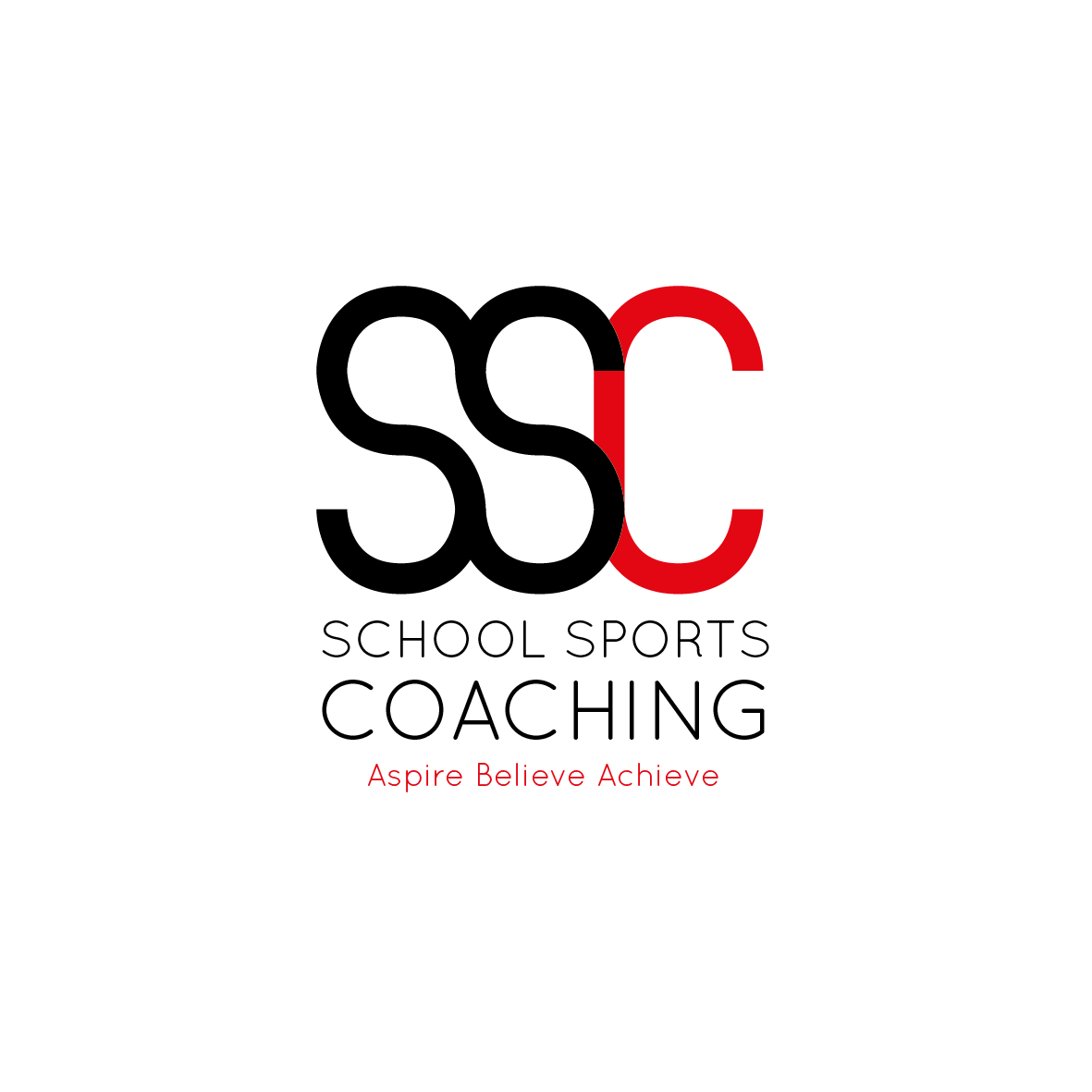 School Sports Coaching LtdIncident/accident report form Name of Coach					_____________________________ Site where incident/accident took place 	_____________________________Date of incident/accident 			______ / ______ / ______Name of injured person 			_____________________________Address of injured person 			_______________________________________________________________________________________________Nature of incident/injury and extent of injury ________________________________________________________________________________________________________________________________________________________________________________________________________________________________________________________________________Give details of how and precisely where the incident/accident took place. _____________________________________________________________________________________________________________________________________________________________________________________________________________________________________________________________________________________Give full details of action taken during any first aid treatment and the name(s) of first-aider(s). _____________________________________________________________________________________________________________________________________________________________________________________________________________________________________________________________________________________Were any of the following contacted? Parents/carers		Yes / No Police 			Yes / NoAmbulance 			Yes / NoWhat happened to the injured person following the incident/accident? ____________________________________________________________________________________________________________________________________ ____________________________________________________________________________________________________________________________________All of the above facts are a true record of the incident/accident Signed:	_____________________ Date: 	______ / ______ / ______Name: 	_____________________